/08 RM 04101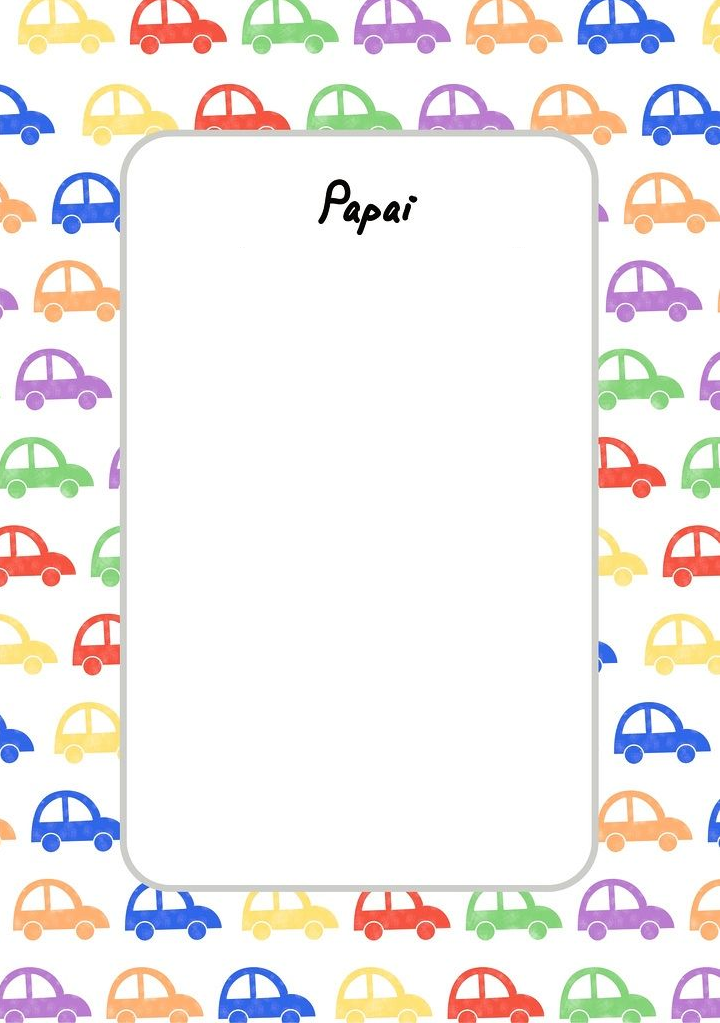 